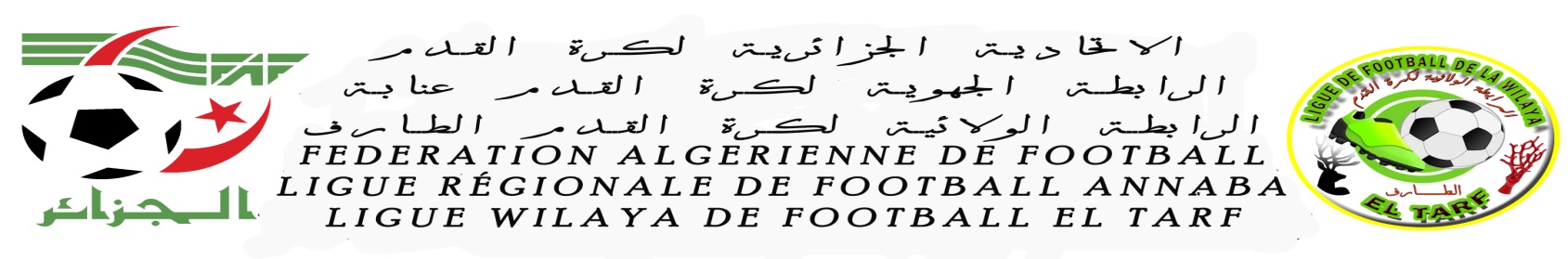 PROCES VERBAL COC N°05 DU 24/11/2019DIRECTION DE L’ORGANISATION DES COMPETITIONS Etaient présents :Mr DAOUDI A / HAFID            PrésidentMr DJENDI   ILYES                   SecrétaireORDRE DU JOUR1-Programmation  Matchs  de la 4eme journée Division Honneur et Matchs avancés de la 5eme journée.2- Analyse des Rencontres Matchs Retards  de la 2eme journée Division Honneur et Matchs avancés de la 4eme journée3- Homologation des résultats4-Etude des affaires litigieuses5- Classement 4eme journée Division Honneur1-Programmation  Matchs  de la 4eme journée Division Honneur et Matchs avancés de la 5eme journée.MATCHS DE LA « 4EME JOURNEE	JOURNEE DU SAMEDI : 30/11/2019MATCHS AVANCES DE LA « 5EME JOURNEE »	JOURNEE DU SAMEDI : 30/11/20192- ANALYSE DES RENCONTRESR A S.    3- HOMOLOGATION DES RESULTATSMATCHS RETARDS DE LA « 2EME JOURNEE	JOURNEE DU SAMEDI : 23/11/20194- ETUDE DES AFFAIRES LITIGIEUSESNéant5- CLASSEMENT 4EME JOURNEE DIVISION HONNEUR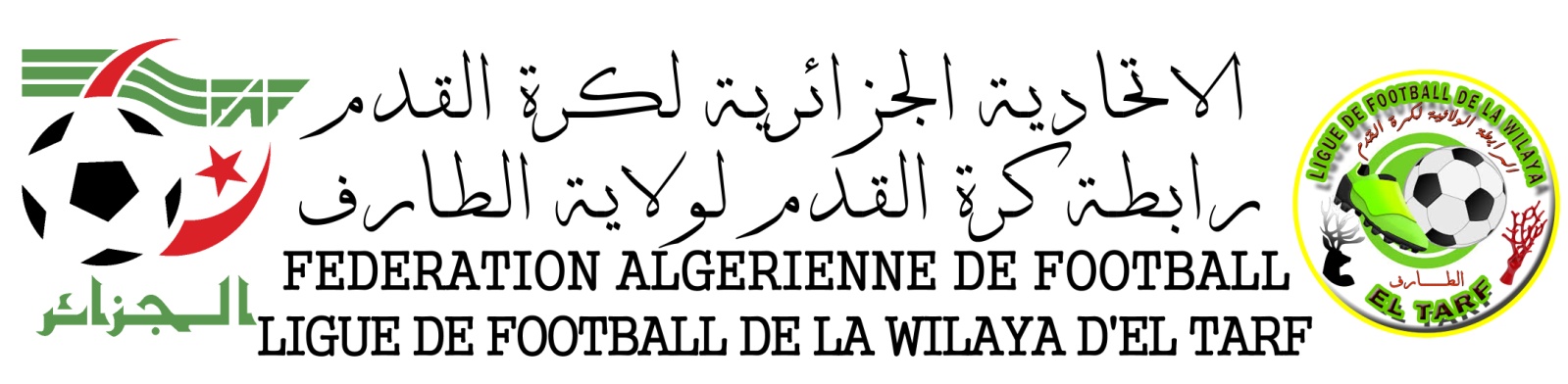 LIEUXDATESN° RENCRENCONTREHORCATOBSOBSAIN-ASSELCommunalSAMEDI30/11/201920CRBAA  Vs JSEK14 H 00SAIN-KARMACommunalSAMEDI30/11/201922WAB Vs UZA14 H 00SZERIZERCommunalSAMEDI30/11/201919CRBZ Vs USBB14 H 00SCHEBAITAOPOWSAMEDI30/11/201930ESEC Vs CMR14 H 00SLIEUXDATESN° RENCRENCONTRERESULTATSCATAIN-ASSELCommunalSAMEDI23/11/201910CRBAA  Vs UZA07 - 00S              MATCHS AVANCES DE LA « 4EME JOURNEE »	JOURNEE DU SAMEDI : 23/11/2019              MATCHS AVANCES DE LA « 4EME JOURNEE »	JOURNEE DU SAMEDI : 23/11/2019              MATCHS AVANCES DE LA « 4EME JOURNEE »	JOURNEE DU SAMEDI : 23/11/2019              MATCHS AVANCES DE LA « 4EME JOURNEE »	JOURNEE DU SAMEDI : 23/11/2019              MATCHS AVANCES DE LA « 4EME JOURNEE »	JOURNEE DU SAMEDI : 23/11/2019              MATCHS AVANCES DE LA « 4EME JOURNEE »	JOURNEE DU SAMEDI : 23/11/2019BOUTELDJAOPOWSAMEDI23/11/201919CMR Vs RBZ01 - 00SBOUTELDJAOPOWSAMEDI23/11/201924ORCT Vs ESEC04 - 04SCLUBSPOINTSJGNPBPBCDIFCLASOBSCMR124400133+101ORCT074211148+6-ESEC073210106+4-CRBZ06220092+74WAB06320187+1-CRBAA03310272+56RBZ03310223-1-USBB03210123-1-WAK03310258-3-A.BES033102410-6-JSEK003003513-811UZA002002011-1112